Appendix G: Template Certificate for Sponsors Awarded this 7th day of May 2022 to:Place Name of Business Partner HereFor their support and sponsorship of I Love My Park Day at YOUR PARK/SITE NAMEto help restore and beautify New York State Parks and Historic Sites for all to experience and enjoy.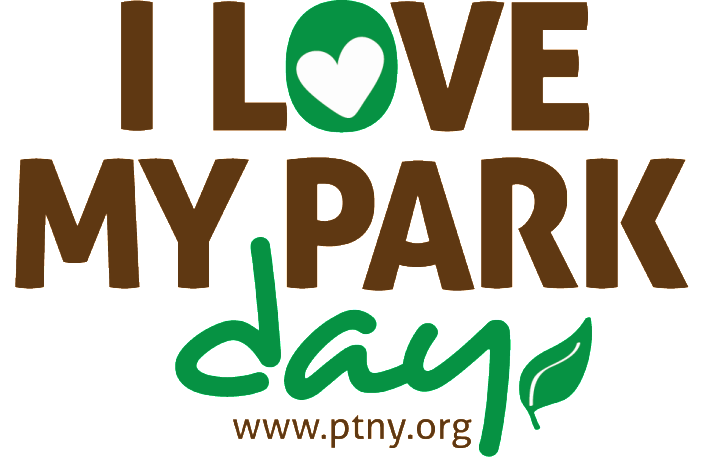 												   			         		        						         					                                         Friends Representative Name 	        